DATE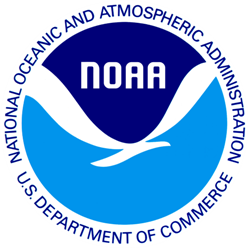 [State] Resident(Add 1)(Add 2)(City), (State) (Zip)Dear [State] Resident:Your help is greatly appreciated in a study being conducted by the National Oceanic and Atmospheric Administration. This study collects information about participation in outdoor activities. NOAA oversees many of the natural resources in coastal states and the findings from this study are critical to help NOAA manage outdoor and costal resources and ensure their quality.This is the first stage of this study. In order for these results to be the most representative of North Carolina fishing license holders, all members of your household are asked to complete this short questionnaire and send it back, even if they do not participate in outdoor activities. Your name was randomly selected from a list of all anglers licensed for saltwater fishing in North Carolina, and you cannot be replaced with someone else. We have enclosed a small token of appreciation as a way of saying thanks for your help.  Your participation is voluntary.  All responses are kept confidential as required by section 402(b) of the Magnuson-Stevens Act and NOAA Administrative Order 216-100, Confidentiality of Fisheries Statistics, and will not be released for public use except in aggregate statistical form without identification as to its source.Some households might be re-contacted to complete another survey in the future. If you have any questions or comments about this study, we are happy to talk with you. Please call 1-xxx-xxx-xxxx.Thank you very much for your help with this important study. Please return your completed questionnaire in the postage paid envelope provided.Yours sincerely, 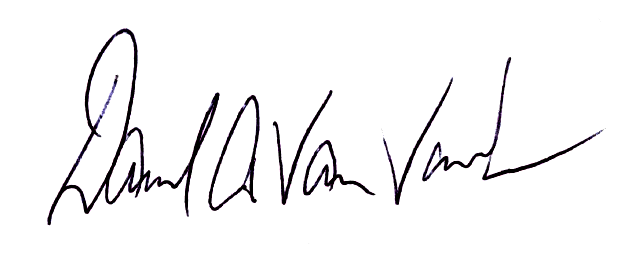 David A. Van VoorheesChief, Fisheries Statistics Division 
NOAA Fisheries, Office of Science and Technology
DATE[State] Resident(Add 1)(Add 2)(City), (State) (Zip)Dear [State] Resident:A few weeks ago you received a questionnaire on participation in outdoor activities. If you have already returned the questionnaire, we thank you. If you have not returned it, please complete the enclosed questionnaire and return it as soon as possible. In order for these results to be the most representative of North Carolina fishing license holders, all members of your household are asked to complete this short questionnaire and send it back – whether or not they participate in outdoor activities. We are very grateful for your help. Your completed questionnaire will contribute to our understanding of outdoor and coastal resources.Your name was randomly selected from a list of all anglers licensed for saltwater fishing in North Carolina. Your participation is voluntary. All responses are kept confidential as required by section 402(b) of the Magnuson-Stevens Act and NOAA Administrative Order 216-100, Confidentiality of Fisheries Statistics, and will not be released for public use except in aggregate statistical form without identification as to its source.     Some households might be asked to complete another survey in the future. If you have any questions or comments about this study, we are happy to talk with you. Please call 1-xxx-xxx-xxxx.Thank you very much for your help with this important study. Please return your completed questionnaire in the postage paid envelope provided.Yours sincerely, David A. Van VoorheesChief, Fisheries Statistics Division 
NOAA Fisheries, Office of Science and TechnologyDATE[State] Resident(Add 1)(Add 2)(City), (State) (Zip)Dear [State] Resident:Thank you for the short survey you completed a few months ago. Could you please complete the enclosed survey, which will update the information you already provided. This study on outdoor activities is being conducted by the National Oceanic and Atmospheric Administration. The findings from this study are critical to help NOAA manage marine and costal resources and ensure their quality.  In order for these results to be the most representative of North Carolina fishing license holders, all members of your household are asked to complete this short questionnaire and send it back, even if they do not participate in outdoor activities. Your name was randomly selected from a list of all anglers licensed for saltwater fishing in North Carolina, and you cannot be replaced with someone else. We have enclosed a small token of appreciation as a way of saying thanks for your help.  Your participation is voluntary. All pre-filled information was provided by you or members of your household in the first survey. All responses are kept confidential as required by section 402(b) of the Magnuson-Stevens Act and NOAA Administrative Order 216-100, Confidentiality of Fisheries Statistics, and will not be released for public use except in aggregate statistical form without identification as to its source.  Some households might be asked to complete another survey in the future. If you have any questions or comments about this study, we are happy to talk with you. Please call 1-xxx-xxx-xxxx.Thank you very much for your help with this important study. Please return your completed questionnaire in the postage paid envelope provided.Yours sincerely, David A. Van VoorheesChief, Fisheries Statistics Division 
NOAA Fisheries, Office of Science and TechnologyDATE[State] Resident(Add 1)(Add 2)(City), (State) (Zip)Dear [State] Resident:A few weeks ago you received a questionnaire on participation in outdoor activities.  If you have already returned the questionnaire, we thank you. If you have not returned it, please complete the enclosed questionnaire and return it as soon as possible. In order for these results to be the most representative of North Carolina fishing license holders, all members of your household are asked to complete this short questionnaire and send it back – whether or not they participate in outdoor activities. We are very grateful for your help.  This study is conducted by NOAA who manages many outdoor and costal resources nationwide. Your completed questionnaire will contribute to our understanding of how people use outdoor and coastal resources.Your name was randomly selected from a list of all anglers licensed for saltwater fishing in North Carolina. Your participation is voluntary.  The pre-filled information was provided by you or members of your household in the earlier survey.  All responses are kept confidential as required by section 402(b) of the Magnuson-Stevens Act and NOAA Administrative Order 216-100, Confidentiality of Fisheries Statistics, and will not be released for public use except in aggregate statistical form without identification as to its source. Some households might be asked to complete another survey in the future. If you have any questions or comments about this study, we are happy to talk with you. Please call 1-xxx-xxx-xxxx.Thank you very much for your help with this important study. Please return your completed questionnaire in the postage paid envelope provided.Yours sincerely, David A. Van VoorheesChief, Fisheries Statistics Division 
NOAA Fisheries, Office of Science and Technology                        DATE[State] Resident(Add 1)(Add 2)(City), (State) (Zip)Dear [State] Resident:Thank you for the short survey you completed a few months ago. Could you please complete the enclosed survey, which will update the information you already provided. This study is conducted by NOAA who manages many outdoor and coastal resources nationwide. Your completed questionnaire will contribute to our understanding of how people use outdoor and coastal resources.The enclosed survey is the last and final survey for this study. We are very grateful for your participation this last time. The information you provided earlier will have much greater value when updated with the current information on the enclosed questionnaire.In order for these results to be the most representative of North Carolina fishing license holders, all members of your household are asked to complete this short questionnaire and send it back, even if they do not participate in outdoor activities. Your name was randomly selected from a list of all anglers licensed for saltwater fishing in North Carolina, and you cannot be replaced with someone else.  We have enclosed a small token of appreciation as a way of saying thanks for your help.  Your participation is voluntary. All pre-filled information was provided by you or members of your household in the earlier survey. All responses are kept confidential as required by section 402(b) of the Magnuson-Stevens Act and NOAA Administrative Order 216-100, Confidentiality of Fisheries Statistics, and will not be released for public use except in aggregate statistical form without identification as to its source.  If you have any questions or comments about this study, we are happy to talk with you. Please call 1-xxx-xxx-xxxx.Thank you very much for your help with this important study. Please return your completed questionnaire in the postage paid envelope provided.Yours sincerely, David A. Van Voorhees, 
Chief, Fisheries Statistics Division, 
NOAA Fisheries, Office of Science and Technology                                                                                                   DATE[State] Resident(Add 1)(Add 2)(City), (State) (Zip)Dear [State] Resident:Thank you for the short survey you completed several months ago. Could you please complete the enclosed survey, which will update the information you already provided. This study is conducted by NOAA who manages many outdoor and coastal resources nationwide. Your completed questionnaire will contribute to our understanding of how people use outdoor and coastal resources.The enclosed survey is the last and final survey for this study. We are very grateful for your participation this last time. The information you provided earlier will have much greater value when updated with the current information on the enclosed questionnaire.In order for these results to be the most representative of North Carolina fishing license holders, all members of your household are asked to complete this short questionnaire and send it back, even if they do not participate in outdoor activities. Your name was randomly selected from a list of all anglers licensed for saltwater fishing in North Carolina, and you cannot be replaced with someone else.  We have enclosed a small token of appreciation as a way of saying thanks for your help.  Your participation is voluntary. All pre-filled information was provided by you or members of your household in the earlier survey. All responses are kept confidential as required by section 402(b) of the Magnuson-Stevens Act and NOAA Administrative Order 216-100, Confidentiality of Fisheries Statistics, and will not be released for public use except in aggregate statistical form without identification as to its source.  If you have any questions or comments about this study, we are happy to talk with you. Please call 1-xxx-xxx-xxxx.Thank you very much for your help with this important study. Please return your completed questionnaire in the postage paid envelope provided.Yours sincerely, David A. Van VoorheesChief, Fisheries Statistics Division 
NOAA Fisheries, Office of Science and Technology DATE[State] Resident(Add 1)(Add 2)(City), (State) (Zip)Dear [State] Resident:A few weeks ago you received a questionnaire on participation in outdoor activities.  If you have already returned the questionnaire, we thank you. If you have not returned it, please complete the enclosed questionnaire and return it as soon as possible. The information you provided in the earlier survey will have much greater value if you provide the updated information. In order for these results to be the most representative North Carolina fishing license holders, we need all members of your household to complete this short questionnaire and send it back – whether or not they participate in outdoor activities. We are very grateful for your help. This study is conducted by NOAA who manages many outdoor and costal resources nationwide. Your completed questionnaire will contribute to our understanding of how people use outdoor and coastal resources.Your name was randomly selected from a list of all anglers licensed for saltwater fishing in North Carolina. Your participation is voluntary. All pre-filled information was provided by you or members of your household in the earlier survey.  All responses are kept confidential as required by section 402(b) of the Magnuson-Stevens Act and NOAA Administrative Order 216-100, Confidentiality of Fisheries Statistics, and will not be released for public use except in aggregate statistical form without identification as to its source.     If you have any questions or comments about this study, we are happy to talk with you. Please call 1-xxx-xxx-xxxx.Thank you very much for your help with this important study. Please return your completed questionnaire in the postage paid envelope provided.Yours sincerely, David A. Van VoorheesChief, Fisheries Statistics DivisionNOAA Fisheries, Office of Science and Technology   